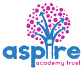 	Enhanced Continuous Provision Plan for Reception (‘Busy Time’) - Week Beginning: 16/11/20 India (Diwali)W/C:  16.11.20  Learning Project – DiwaliW/C:  16.11.20  Learning Project – DiwaliAge Range: EYFSAge Range: EYFSWeekly Reading TasksWeekly Phonics TasksMonday-  Read the story of Rama and Sita from Twinklhttps://www.twinkl.co.uk/resource/t-t-14391-the-story-of-rama-and-sita-ebookWho are Rama and Sita?How many heads did Ravana have?Who helped Rama find Sita?Monday-  RWI introduce the sound ‘ng’Recap m a s d t i n p g c k u b f e l h Fred Talk thing sing wing kingTuesday –  Watch the CBeebies animation of Rama and Sitahttps://www.bbc.co.uk/cbeebies/stories/lets-celebrate-diwaliperformance?scrlybrkr=c77e420fTalk about their favourite parts.Tuesday- RWI introduce the sound nk Recap m a s d t i n p g o c k u b f  e, l, h, shFred talk   think sink wink stinkWednesday –  Look at the EYFS Diwali ppt. Link Diwali with Rama and Sita and why the story is important.https://www.twinkl.co.uk/resource/t-t-12337-eyfs-diwali-powerpointWednesdays - RWI phonicsGroup 1 KL  sounds m a s d t Group 2 NP  sounds practice m a s d t 1.1 word time magnetic lettersGroup 3 KL  sounds practice ma s d t 1.1. word time read words.Thursday- Reread the story of Rama and Sita from Twinklhttps://www.twinkl.co.uk/resource/t2-r-101-the-story-of-rama-and-sita-powerpointWho are Rama and Sita?How many heads did Ravana have?Who helped Rama find Sita?Wednesdays - RWI phonicsGroup 1 KL  sounds m a s d t Group 2 NP  sounds practice m a s d t 1.1 word time magnetic lettersGroup 3 KL  sounds practice ma s d t 1.1. word time spell words.Friday- Read Dipal’s Diwalihttps://www.twinkl.co.uk/resource/dipals-diwali-ebook-t-or-2028Talk about the storyWhat have they learnt about Diwali?Wednesdays - RWI phonicsGroup 1 KL  sounds m a s d t Group 2 NP  sounds practice m a s d t 1.2 word time magnetic lettersGroup 3 KL  sounds practice ma s d t 1.2. word time spell words.Weekly Writing Tasks Weekly Maths TasksMonday  Red Group Rama and Sita L.O: I am learning to sequence a story.As a group order the four pictures on a large sheet of paper. Talk about the story. Which picture would come first? Then what happens?Talk a photo and stick in English books. Number the pictures 1 - 4Monday- Watch Numberblocks Episode – Series 1 fourGive each child 4 multilink. How many ways can they make 4. Give them time to explore all the different ways.Purple group  –How many different ways can you make octoblock? Explore all the different ways. Check with their partner. See if they have made the same shape by moving it around.Tuesday-  Blue Group Rama and Sita L.O: I am learning to sequence a story.As a group talk about the story of Rama and Sita. Show them the 4 pictures. What picture came first in the story? Then what happened? What happened at the end?Children then cut out the pictures and put them in order in their English books.T to number the pictures 1 - 4Tuesday –  Watch Numberblocks Episode- Series 1 off we go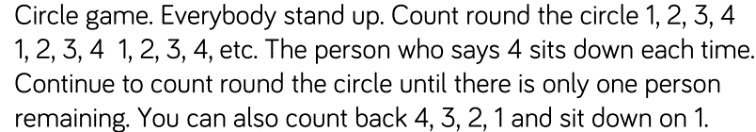 Green Group – How many different ways can you make five out of multilink? Explore all the different ways. Check with their partner and see if they have made the same shape by moving it around.Wednesday-Green  Rama and Sita L.O: I am learning to sequence a story.As a group talk about the story of Rama and Sita. Show them the 4 pictures. What picture came first in the story? Then what happened? What happened at the end?Children then cut out the pictures and put them in order in their English books.Children to number the pictures 1 – 4 Model the language of first, then, next, in the end.Wednesday  - Watch Numberblocks Episode – Series 1 How to countThursday-Purple group    Rama and Sita L.O: I am learning to sequence a story.Rama and Sita L.O: I am learning to sequence a story.As a group talk about the story of Rama and Sita. Show them the 4 pictures. What picture came first in the story? Then what happened? What happened at the end?Children then cut out the pictures and put them in order in their English books.Children to number the pictures 1 – 4 Model the language of first, then, next, in the end.Can they write a word for each picture?Can Maia write a short sentence?Thursday- Watch Numberblocks Episode – Series 1 FiveFiveSing 5 little men in a flying saucer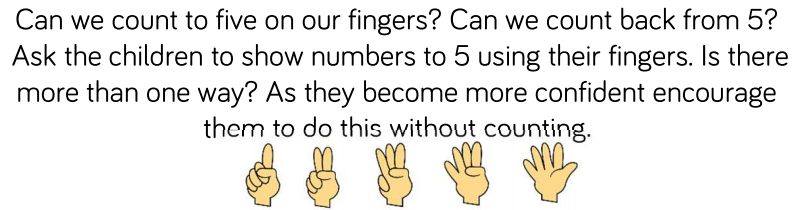 Blue group Yellow How many different ways can they make 5 out of multilink?Explore all the different ways. Check with their partner and see if they have made the same shape by moving it around.Friday- Yellow GroupRama and Sita L.O: I am learning to sequence a story.As a group talk about the story of Rama and Sita. Show them the 4 pictures. What picture came first in the story? Then what happened? What happened at the end?Children then cut out the pictures and put them in order in their English books.T to number the pictures 1 - 4Funky Finger Friday  Friday- Watch Numberblocks Episode – Series 1 Hide and seekFiveHave a feeling bag filled with cubes. Ask the children to predict how many cubes you can collect with one handful. Grab a handful and then lay them down one by one so the children can see how many.Ask who else would like to try. Can they hold the same as you? Try again. Do they get the same amount each time?Red group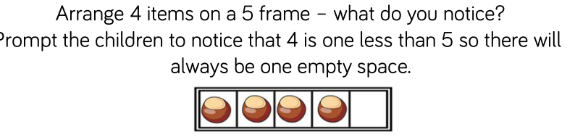 Try now with 5 objects. How do we know there are 5 objects?AREAOBJECTIVEENHANCEMENTSmall World Area AOL: Communication and language: SpeakingEAD Being imaginative OBJ: I am learning to introduces a storyline or narrative into their play.I am learning to use available resources to create props to support role play.FOCUS: Have stick puppets and puppet theatre to act out the story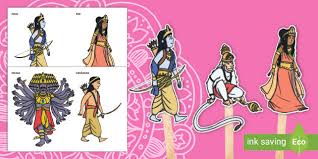 Malleable AOL: Physical Development: Moving and handlingOBJ: I am learning to handle tools, objects, construction and malleable materials safely and with increasing control.FOCUS: Add some small world monkey toys to a tray full of gloop. Challenge children to rescue the monkeys using large tweezers. Gloop and MonkeysTweezersWriting arealinked from Assessment.AOL: LiteracyOBJ: I am learning to hear and say the initial sound in words.FOCUS: Write Diwali cards using templates – draw pictures of lamps on the front Writing menus in the restaurantSorting objects and magnetic letters into different sounds.M,a,s,d,t, I, n, p,g,oDraw some lines and patterns onto paper and challenge children to place pom-poms, stickers or coloured gems along the lines as a path for Rama to follow to find Sita. Diwali card templates and wordsBlank Menus in restaurant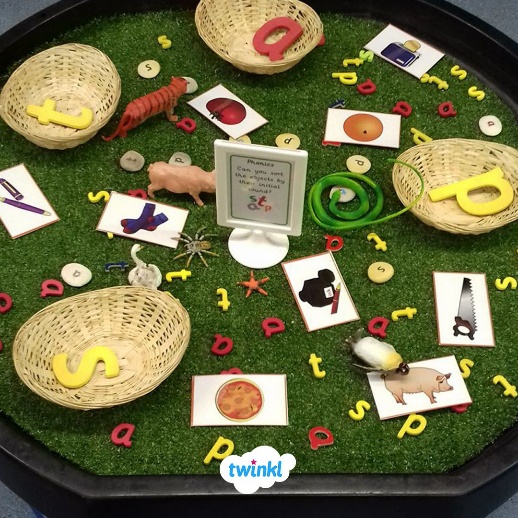 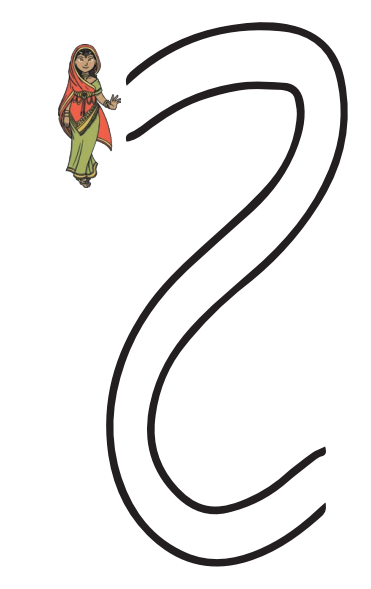 Creative TableLinked from child interest –AOL: EADOBJ: I am learning to experiments to create different textures. I am learning to understand that different media can be combined to create new effects.FOCUS: Diva Lamps – made from salt dough, leave to dry and then paint and glue glitter and gems on them. Mehndi hand patterns, Rangoli pattern sheets to colour inRangoli patterns – mix salt and different coloured paints together – leave to dry. Then on a plain white plate cover with glue and sprinkle coloured salt on different sections to make patterns. 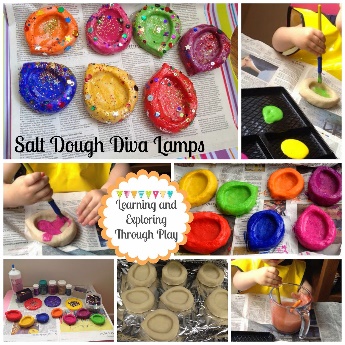 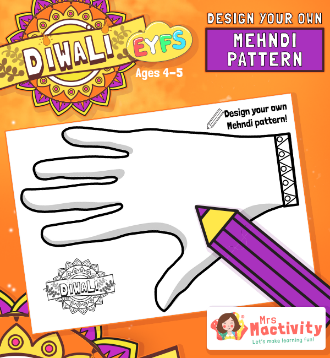 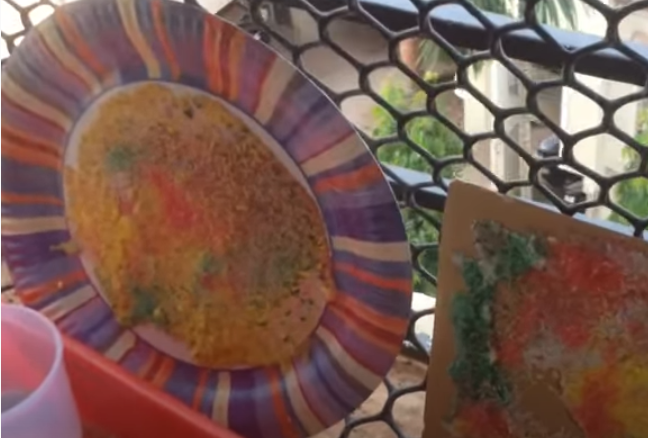 Maths areaLinked fromAssessment – AOL: NumberOBJ: I am learning to recognises numerals 1 to 5.I am learning to count up to three or four objects by saying one number name for each item.FOCUS: How many ways can you make 4 or 5 using multilink.Make birthday cakes using playdoh and put 1-5 candles on and find the correct number card to go with.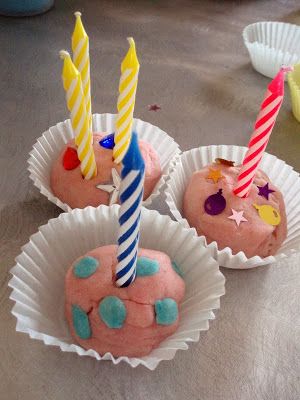 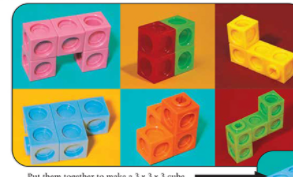 Role PlayHome CornerAOL:CLLOBJ:I am learning to introduce a storyline or narrative into their play.FOCUS: Indian Restaurant Take orders, cook food, set the table, make menus, 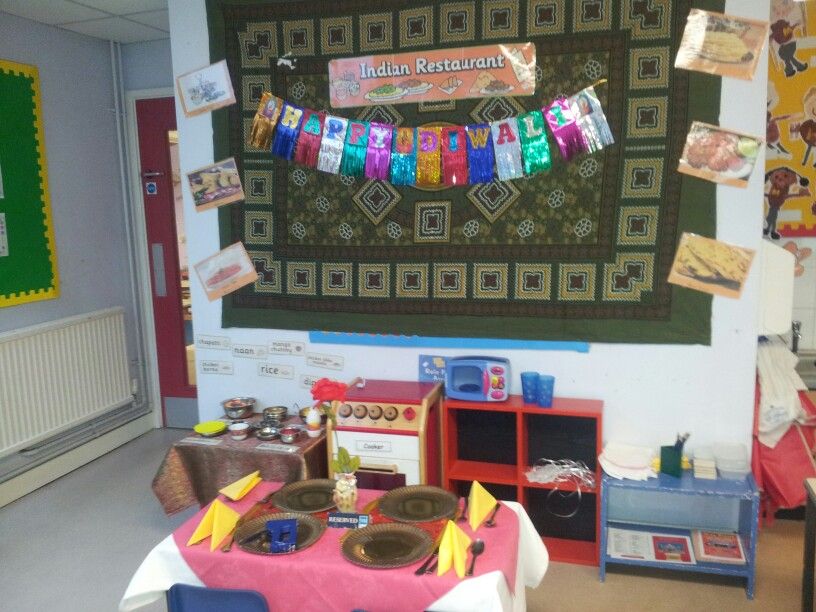 ConstructionAOL: KUW CLLOBJ:FOCUS: Children use a variety of sturdy blocks to build a bridge just like the animals did in the Rama and Sita storyWooden blocks in the outside area.Funky FingersAOL: PDOBJ: FOCUS: Using Pasta and rice to create pictures of Rangoli patterns. Draw on a tuff spot with chalk – either children draw their own or adult draw for them to fill in. Using pegboard to recreate patters on the boards – Rangoli patterns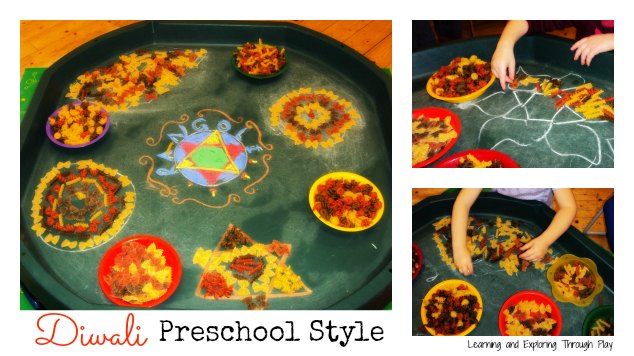 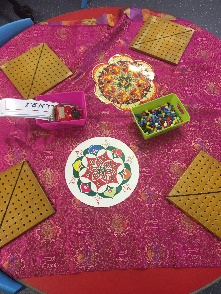 ICTLink with MathsAOL: KUW: TechnologyOBJ: I am learning to interact with age-appropriate computer softwareFOCUS: Caterpillar numbers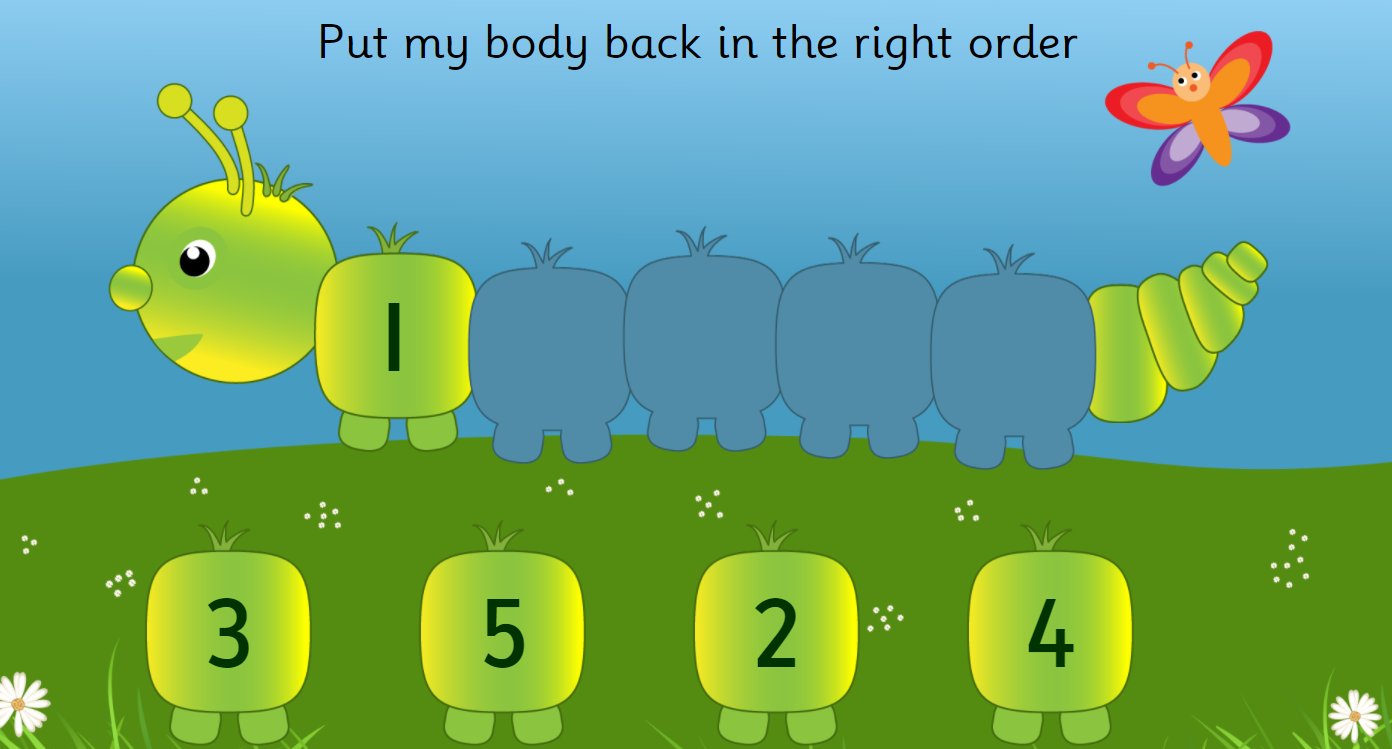 OutsideAOL: KUW, MathematicsOBJ: FOCUS: Using Chalk to draw rangoli patterns on the floor.In water tray have water beads and different sized containers to fill up.Music AOL: EAD: Exploring and using media and materialsOBJ I am learning to explores the different sounds of instruments.FOCUS: Listen to Indian music and play xylophones and bells